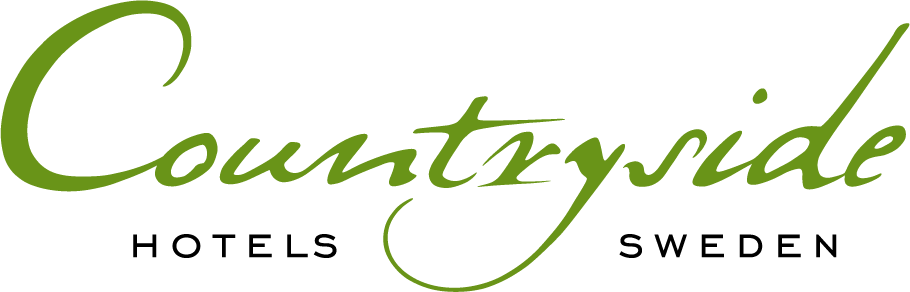 Countryside Hotels har två hotell bland de nominerade till ”Viltmatsrestaurang 2011”Två av Countryside Hotels 39 medlemshotell - Häckeberga Slott i Skåne och Fryksås Hotell i Dalarna - återfinns bland de åtta nominerade restaurangerna till ”Årets Viltmatsrestaurang” som delas ut den 10 november. Bakom priset står Svenska Viltmatakademiens medlemmar med det gemensamma intresset att öka kunskapen och utnyttjandet av svenskt viltkött. Svenska Viltakademien delar ut priset Årets Viltmatsrestaurang för att uppmärksamma och uppmuntra duktiga restaurangaktörer som satsar på vilt. Priset "Årets viltmatsrestaurang" tilldelas den restaurang i Sverige som på bästa sätt hanterar och marknadsför viltköttet för lönsamhet och utveckling i sin verksamhet.

Vinnaren utses i samband med mässan "Det goda köket" på stockholmsmässan i Älvsjö den 10 november 2011.Läs mer:
Countryside Hotels: http://www.countrysidehotels.se
Viltmatakademien: http://www.viltmatakademin.se/Kontakt på Countryside Hotels
Bibi Rydbacken, marknads- och försäljningschef; 
t. 0708-96 18 11, bibi.rydbacken@countrysidehotels.se Om Countryside Hotels
Countryside Hotels är ett medlemsägt marknads- och försäljningsbolag. Bolaget har sitt ursprung i ett projekt, initierat 1983, av Sveriges Turistråd (nuvarande Visit Sweden) och Sveriges Hotell- och Restaurangförbund. Projektet syftade till att ge små välskötta hotell en möjlighet att marknadsföra sig utomlands. Idag består Countryside Hotels av de bästa privatägda hotellen i naturmiljö och hotell av ej stadskaraktär, sammantaget 39. De är alla särskilt utvalda hotell av hög kvalitet, spridda över de vackraste delarna av Sverige. Läs mer på www.countrysidehotels.se